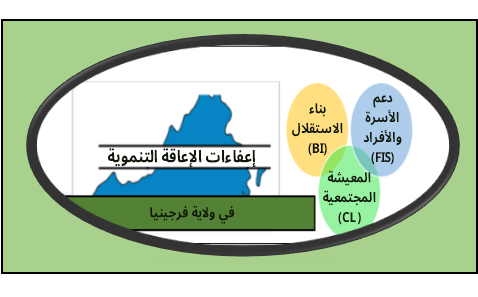 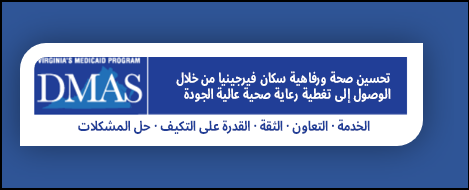 نظرة عامة على الخدمات المقدمة بموجب الإعاقات التنمويةبناء الاستقلال (BI)دعم الأسرة والأفراد (FIS)المعيشة المجتمعية (CL)الخدمات السكنية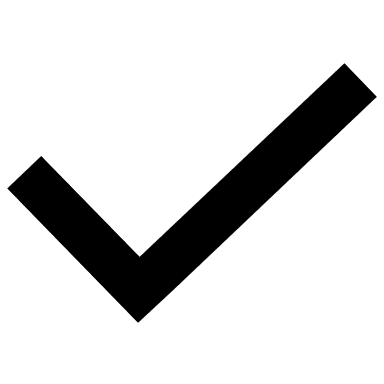 وسائل دعم المعيشة المستقلة يتم توفيرها للبالغين (18 عامًا فأكثر) وتوفر بناء المهارات والدعم لتأمين حالة معيشية مستقلة ومستدامة في المجتمع و/أو قد توفر الدعم اللازم للحفاظ على تلك المهارات.وسائل الدعم في المنزل يتم تنفيذها في منزل الشخص و/أو العائلة أو بيئات المجتمع. تم تصميم الخدمات لضمان صحة وسلامة ورفاهية الفرد وتوسيع مهارات الحياة اليوميةالخدمات السكنية المنزلية الجماعية يتم توفيرها في منزل مرخص تابع لإدارة الصحة السلوكية والخدمات التنموية (DBHDS) مع وجود موظفين على مدار 24 ساعة يوميًا لتوفير عنصر بناء المهارات، إلى جانب توفير دعم الصحة والسلامة العامة، حسب الحاجة.الحياة المعيشية المدعومة تحدث في بيئة شقة يديرها مزود مرخص تابع لإدارة DBHDS ويتم توفير الدعم على مدار الساعة طوال أيام الأسبوع من قبل موظفين بأجر لديهم القدرة على الاستجابة في الوقت المناسب. يمكن تقديمها بشكل فردي أو في نفس الوقت لأكثر من فرد يعيش في المنزل، حسب الدعم المطلوب.الإسكان برعاية إحدى الجهات يجري برعاية إحدى الجهات في منزل عائلي مرخص تابع لـ DBHDS حيث يكون أصحاب المنازل هم مقدمو الرعاية المدفوعة ("الرعاة") والذين يقدمون الدعم عند الضرورة حتى يتمكن الشخص من الإقامة بنجاح في المنزل والمجتمع.المعيشة المشتركة هي دعم لشخص يقيم في منزله/شقته الخاصة في المجتمع ويتم تقديم هذا الدعم بواسطة رفيق في السكن يختاره هذا الشخص. يتلقى الفرد تعويضًا من Medicaid يعادل حصة رفيق السكن في إجمالي تكلفة الإيجار والطعام والمرافق في مقابل قيام ذلك الرفيق في الغرفة بتقديم الحد الأدنى من الدعم.بناء الاستقلال (BI)دعم الأسرة والأفراد (FIS)المعيشة المجتمعية (CL)خدمات الأزماتوسائل الدعم المرتكزة على الأزمات توفر الوقاية من الأزمات على المدى الطويل وتحقيق الاستقرار في بيئة سكنية (منزل علاج الأزمات) من خلال عمليات القبول المخطط لها والطارئة.وسائل دعم الأزمات المجتمعية يتم توفيرها في منزل الشخص والمجتمع. يعمل موظفو الأزمات بشكل مباشر على مساعدة ذلك الشخص ومساعدة مقدم الدعم الحالي له أو عائلته. توفر هذه الخدمات دعمًا مكثفًا مؤقتًا لدخول المستشفيات النفسية في حالات الطوارئ أو الإيداع في مؤسسات الرعاية أو الوقاية من الإيداع خارج المنزل.خدمات دعم الأزمات تقدم دعمًا مكثفًا لتحقيق الاستقرار للشخص الذي قد يواجه أزمة سلوكية أو نفسية عرضية في المجتمع والتي من المحتمل أن تعرض الوضع المعيشي المجتمعي الحالي للخطر.بناء الاستقلال (BI)دعم الأسرة والأفراد (FIS)المعيشة المجتمعية (CL)التوظيف والخدمات اليوميةالتوظيف المدعوم الفردي يتم توفيره بشكل فردي من قبل مدرب العمل الذي يقدم التدريب والدعم في وظيفة تنافسية حيث يتم توظيف أشخاص غير معاقين.التوظيف المدعوم الجماعي هو دعم مستمر متعلق بالتوظيف يتم تقديمه لمجموعة من الأفراد الذين يعملون في وظيفة تنافسية حيث يتم توظيف أشخاص غير معاقين.المساعدة في مكان العمل يتم تقديمها لمن يحتاج إلى أكثر من الخدمات النموذجية لمدرب العمل للحفاظ على عمل فردي وتنافسي.المشاركة المجتمعية توفر مجموعة متنوعة من الفرص لبناء العلاقات والدعم الطبيعي في المجتمع، مع الاستفادة من المجتمع كبيئة تعليمية. التدريب المجتمعي تم تصميمه للأشخاص الذين يحتاجون إلى دعم فردي من أجل بناء مهارة أو مهارات محددة لمعالجة العائق (العوائق) الذي يمنع هذا الشخص من الانخراط في المشاركة المجتمعية. اليوم الجماعي يشمل أنشطة بناء المهارات والدعم لاكتساب أو المساعدة في الحفاظ على المهارات الاجتماعية ومهارات المساعدة الذاتية وغيرها من المهارات الضرورية لتعزيز الاستقلال وزيادة التكامل المجتمعي. يمكن أن تحدث في مركز وفي المجتمع.بناء الاستقلال (BI)دعم الأسرة والأفراد (FIS)المعيشة المجتمعية (CL)الخدمات الإضافيةالتكنولوجيا المساعدة هي معدات ولوازم وأجهزة وأدوات تحكم وأجهزة طبية متخصصة لا يغطيها التأمين والتي تمكن الأشخاص من زيادة استقلاليتهم في بيئتهم ومجتمعهم.تخطيط المزايا هي خدمة تساعد المستفيدين من إعفاء الإعاقات التنموية والضمان الاجتماعي على فهم مزاياهم الشخصية واستكشاف خياراتهم فيما يتعلق بالتوظيف.المرشد المجتمعي المساعدة المباشرة للأشخاص في تصفح واستخدام موارد المجتمع. يوفر المعلومات والمساعدة التي تساعد الشخص في حل المشكلات واتخاذ القرار وتطوير العلاقات المجتمعية الداعمة والموارد الأخرى التي تعزز تنفيذ الخطة التي تركز على الشخص.الخدمات المنزلية الإلكترونية هي سلع وخدمات تعتمد على التكنولوجيا الحالية لتمكين الشخص من العيش بأمان والمشاركة في المجتمع مع تقليل الحاجة إلى خدمات فريق الدعم. يتضمن ذلك شراء الأجهزة الإلكترونية والبرامج والخدمات والإمدادات التي لم يتم توفيرها من خلال هذا الإعفاء أو من خلال خطة الولاية، والتي من شأنها أن تسمح للفرد بالحصول على قدر أكبر من الاستقلال والتقرير الذاتي.تدريب الفرد والأسرة/مقدم الرعاية هو تدريب وإرشاد للأفراد والأسر ومقدمي الرعاية لتحسين الدعم أو تثقيف الشخص لاكتساب فهم أفضل لقدراته أو زيادة قدراته على التقرير الذاتي/الدعم الذاتي.التعديلات البيئية هي تكيفات مادية على المنزل الأساسي للشخص أو السيارة الأساسية وتلك التعديلات ضرورية لضمان صحة ورفاهية الشخص أو تمكين الفرد من العمل باستقلالية أكبر.التوظيف والنقل المجتمعي يعزز استقلال الفرد ومشاركته في حياته المجتمعية. المواصات للحصول على خدمات الإعفاء والخدمات المجتمعية الأخرى أو الأحداث والأنشطة والموارد، بما في ذلك النقل إلى مواقع العمل أو التطوع، أو منازل العائلة أو الأصدقاء، أو المنظمات المدنية أو النوادي الاجتماعية، أو الاجتماعات العامة أو الأنشطة المدنية الأخرى، والأنشطة أو الأحداث الروحية على النحو المحدد في خطة الخدمة وعندما لا تتوفر وسائل أخرى للوصول.وسائل دعم مرشد الأقران تم تصميمها لتعزيز الروابط والعلاقات التي تبني المرونة الفردية. يتم تقديم هذه الخدمة من قبل الأشخاص الذين يعانون من إعاقات تنموية ممن يتلقون أو تلقوا خدمات، وشاركوا الخبرات مع الشخص، ويقدمون له الدعم والإرشاد.خدمات الانتقال هي نفقات إعداد غير متكررة للأشخاص الذين ينتقلون من مؤسسة أو ترتيب معيشي يديره مقدم خدمة إلى ترتيب معيشة في مسكن خاص حيث يكون الشخص مسؤولاً بشكل مباشر عن نفقات معيشته.تتيح الخدمات الثلاث التالية نماذج موجهة للمستهلك والوكالة بناء الاستقلال (BI)دعم الأسرة والأفراد (FIS)المعيشة المجتمعية (CL)خدمات المساعدة الشخصية تشمل مراقبة الحالة الصحية والمساعدة في الحفاظ على منزل نظيف وآمن وتقديم الدعم المباشر لاحتياجات الرعاية الشخصية في المنزل وفي المجتمع وفي العمل.خدمات المرافق تقدم الرعاية غير الطبية أو التنشئة الاجتماعية أو الدعم للبالغين الذين تبلغ أعمارهم 18 عامًا أو أكبر في منزل الشخص و/أو في المجتمعخدمات الرعاية قصيرة المدى تم تصميمها خصيصًا لتوفير رعاية مؤقتة قصيرة الأجل للشخص عندما لا يكون مقدم الرعاية الأساسي الخاص به غير مدفوع الأجر متاحًابناء الاستقلال (BI)دعم الأسرة والأفراد (FIS)المعيشة المجتمعية (CL)الخدمات الطبية والسلوكيةتمريض المهام الخاصة هو رعاية فردية ومستمرة (على عكس الرعاية بدوام جزئي أو رعاية متقطعة) للأشخاص الذين يعانون من حالة طبية و/أو يحتاجون إلى رعاية صحية معقدة، لتمكين الشخص من البقاء في المنزل.التمريض الماهر هو رعاية بدوام جزئي أو متقطع تقدمها ممرضة عملية مرخصة أو ممرضة مسجلة لتلبية أو تفويض الاحتياجات التي تتطلب الدعم المباشر أو الإشراف من ممرضة مرخصة. يمكن أن تحدث خدمات التمريض في نفس الوقت مثل خدمات الإعفاء الأخرى.الاستشارة العلاجية هي استشارة مع متخصص مكرس لمساعدة طاقم العمل و/أو أسرة الفرد/مقدم الرعاية، حسب الاقتضاء، من خلال التقييمات، وتطوير خطط دعم الاستشارات العلاجية، والتدريس لغرض مساعدة الفرد المسجل في الإعفاء في مجال التخصص المعين. مجالات التخصص هي علم النفس، والاستشارات السلوكية، والترفيه العلاجي، وأمراض النطق واللغة، والعلاج الوظيفي، والعلاج الطبيعي، وتصميم إعادة التأهيل.نظام الاستجابة الشخصية للطوارئ (PERS) هو خدمة تراقب سلامة الفرد في منزله، وتوفر الوصول إلى المساعدة الطارئة في حالات الطوارئ الطبية أو البيئية من خلال توفير نظام اتصال صوتي ثنائي الاتجاه يطلب استجابة على مدار 24 ساعة أو مركز مراقبة عند التفعيل وعبر نظام الهاتف المنزلي للشخص.